AMAÇ: İlaç ve tedavilerde kullanılan sarf malzemelerinin mevzuat hükümlerine göre ambar ve kullanıcılara giriş çıkışını yapmak, alınan malzemeyi kontrol ederek depolarda, uygun koşullarda saklanmasını sağlamak, yıl sonunda sayım işlemlerini yaparak ilgili yerlere göndermek. SORUMLUSU/LARI: Taşınır Kayıt ve Kontrol Yetkilileri KAPSAM: İlaçlar için depolama alanları; eczane depoları ve ilaçların 24 saatten fazla tutulduğu tüm birim depolarını (poliklinik gibi) kapsamaktadır. TANIMLAR: Stok: Hizmet sunumunda kullanmak ve tüketmek için elde edilen tutulan ürünler. Tıbbi Stoklar ve Diğer stoklar adı altında ikiye ayrılır.  Tıbbi Stoklar: ilaç, anestezik ajan,  serumlar vb. Diğer Stoklar: Demirbaş, temizlik, kırtasiye vb. Maximum Stok Seviyesi: Rutin sipariş aralığında kuruma yetecek şekilde stoğun tamamıdır.                                          Kritik Stok Seviyesi: Rutin stok temin süresi içerisinde kuruma yetecek stok miktarı ilaç ve malzemenin temini için gerekli işlemlerin başlatılması gerektiğini gösterir. Minimum Stok Seviyesi: Hızlı stok temin süresinde kuruma yetecek stok miktarı. Her zaman mutlaka bulundurulması gereken miktardır. İLACIN MUHAFAZASI/DEPOLANMASI: Temini yapılan ilaçlar/tıbbi sarf malzemeler depo personeli tarafından teslim alınır. İlaç depolarına yetkilendirilmiş personel haricinde kişilerin erişimi sınırlandırılmıştır.  Ayrıca tüm birimlerde de ilaçlar saklama koşullarına göre saklanır. İlaç ve kitlerin muhafaza edildiği buzdolaplarının;  içinde bulunan malzemelere göre sıcaklık takibi yapılır.  Buzdolabındaki Isı Takip Formu ve oda ısısındaki takip “Isı-Nem Takip Formuna” kayıt edilir.  Soğuk zincir ilaçları ise +2 ᵒC ile +8 ᵒC arasındaki sıcaklıklarda,  oda sıcaklığında bulunması gereken ilaçlar +15 ᵒC ile +25ᵒC arasında ve nemin de  %30-%60 düzeyinde tutulduğu ortamlarda saklanması tercih edilir.İlaçlar/tıbbi sarf malzemeler hava sirkülasyonunu engellemeyecek ve ilaçların korunmasını, sel ve su basması gibi durumlardan etkilenmeyecek şekilde depolanmalıdır.İlaçlar,  depolama mekânlarında yerle direkt temas etmeyecek şekilde stoklanır.  Depoların tavan yüksekliğine 40 cm kala istifleme sonlandırılır. Ambalajların üzerindeki istifleme yüksekliği belirteçlerine harfiyen uyulur.İlaç/tıbbi sarf malzemelerin cinsine uygun yerleştirme yapılır. Serumlar serum rafına,  ilaçlar ilaç deposuna “ilk giren ilk çıkar” prensibi ile depo personeli tarafından yerleştirilir.Tüm ilaçlar ve tıbbi malzemeler ambalajlarında belirtilen koşullarda ve mümkünse orijinal ambalajında saklanır.İlaç ve serumların bulunduğu depo ve tüm birimlerde; depo sisteminde stokların maksimum, minimum ve kritik stok seviyeleri tamamlanarak sistemin verdiği uyarılar kontrol edilir ve bu uyarılar göz önüne alınarak ilaçların stok seviyeleri ayarlanır. Her ne koşulda olursa olsun ilaç ve birlikte kullanılan tıbbi malzemelerin terapötik niteliğini bozacak ambalaj, delik ve yırtık ürün teslim alınamaz. Işıktan korunması gereken ilaçlar ayrı raf ve bölmelerde muhafaza edilirler. Adı ve ambalajı birbirine benzeyen ilaçlar,  ayrı raflarda depolanarak dikkat çekmesi için raf üzerine “Benzer Okunuşa ve Yazılışa Sahip İlaçlar Listesi” asılır. Yeşil ve Kırmızı Reçeteye Tabi İlaçların  (Yüksek Riskli İlaçlar)  üzerinde kırmızı uyarı işareti depo sorumlusu ve sorumlu klinik hemşireleri kontrolünde yapıştırılır. İlaçların klinik olarak gerekli olmayan alanlarda bulundurulmaması için denetimler yapılır. Yeşil ve kırmızı reçeteye tabi ilaçlar kilitli alanlarda bulundurulur. (Merkezimizde narkotik ilaç bulunmamaktadır) Depoda bulunan ilaç ve serumların Bilgi Yönetim Sistemindeki maximum ve minumum stok seviyelerini, son kullanma tarihlerini belirlenerek depo görevlisi tarafından takibi yapılır. Miadı yaklaşan ilaçlara ve stoğu azalan ilaçlara yönelik HBYS üzerinden uyarı verilir. Işıktan Korunması Gereken İlaçların Muhafazası:Liste hastanelerin tüm bilgisayarlardan erişebilecek şekilde yayınlanır.  Işıktan korunması gereken ilaç ve tıbbi sarf malzemeler teslim alınırken ambalajlarının bozulmamış ve açılmamış olmasına dikkat edilir.  Teslim alınan ilaç ve tıbbi sarf malzemelerin fatura girişi yapılırken ilaç kart tanımında olan güneş/UV ışığından korunması gereken ilaç ve tıbbi sarf malzeme uyarısı tanımlaması yapılır.  Karşılanan istemler sonucu alınan hasta bazlı etiketlerde güneş/UV ışığından korunması gereken ilaç ve tıbbi sarf malzeme ibaresi ya da hastane tarafından özel olarak belirlenmiş uyarıcı işaretler yer alabilir.  Sağlam ambalajlı olarak teslim alınan ürünler ilacın hacmine, saklama koşuluna ve ilacın (narkotik, yüksek riskli gibi) ve tıbbi sarf malzemenin özelliğine göre eczanede ve depoda uygun alanda güneş/UV ışığına maruz kalmayacak şekilde muhafaza edilir.  Söz konusu ilaç ve tıbbi sarf malzemeler eğer kutu ile değil de tekli olarak hastaya hazırlanıyorsa ışıktan koruyucu ambalajlar (siyah poşet, alüminyum folyo vb.) ağzı kapalı olarak gönderilir. Kullanım alanlarında ilaç ve tıbbi sarf malzemeler kutusunda veya kapalı alanlarda muhafaza edilir.  Hastaya IV infüzyon ile uygulanacak olan ışıktan bozulabilen tüm ilaçlar ışığa maruz kalma süresinde ışıktan korumalı torba veya setlerde hazırlanır.  Önlemlere rağmen hazırlama sırasında çökelti oluşması gibi olumsuz bir durum meydana geldiğinde veya ilaç ışıklı ortamda unutuldu ise İlaç ve Tıbbi Sarf Malzeme İmha Talimatı’na göre harekete edilir. *Tehlikeli maddelerin isimleri, saklama koşulları, kullanım alanlarını vs. belirten listeler ilgili yerde bulundurulur. Tehlikeli maddelerin etiketleri yok ise depo görevlisi tarafından etiketlenmesini sağlanır. DEPO KOŞULLARINA YÖNELİK RİSKLER VE ALINACAK TEDBİRLER: Malzemelerin yerleşim yerleri uygun biçimde risklere yönelik biçimde belirlenir ve depo planı yapılarak yerleştirmelerini sağlanır.  Merkezimizde ilaç/tıbbi sarf malzeme deposu bulunmaktadır.  Ayrıca bu depoya bağlı olarak kliniklerde cep stok bulunmaktadır. Cep stokları da ilgili birim sorumluları tarafından takip edilmektedir. Depoların riskleri ve önlemleri sorumluları tarafından belirlenmiştir.  Tüketim ambarı: Dökülen maddelerin Tehlikeli maddelerin depolandığı alana “Ürün güvenliği bilgi formu dosyası” konulmuştur. Herhangi bir yangın durumuna karşı ambarların belirli noktalarına yangın söndürücü tüp yerleştirilmiştir.  Su basması durumunda malzemelerin zarar görmemesi amacıyla İlaçlar korunaklı raflarda, dolapta muhafaza edilmektedir.  Depo alanında malzemelere yakın ısı kaynakları yangın ve malzemelerin bozulma riskine karşı ısı ve nem ölçer ile günlük olarak kontrol edilmektedir. Herhangi bir hırsızlık veya sabotaj riskine karşı depo alanındaki kapılar kilitlenmekte, güvenlik kamerası ve güvenlik görevlilerince gözetlenmektedir. Depo alanındaki bilgisayar ve elektrik kabloları yangın riskine karşı duvar kenarında toplanmıştır.Depolarda mikroorganizma ve böceklerden kaynaklanabilecek risklere karşı belirli aralıklarla ilaçlama yapılmaktadır. Depo su baskını ve zeminde sıvı birikiminden kaynaklanacak zararları önlemek amacıyla hemzemin yerleştirme yapılmamaktadır.  Akma, kırılma veya delinme gibi sebeplerden sıvı kaybı olabilecek malzemeler en alt raflara yerleştirilmektedir. DEPO YERLEŞİM PLANLARI:Depolar ve ilaç muhafaza edilen buzdolapları için yerleşim planları hazırlanır ve yerleşim bu planlar doğrultusunda yapılır, planlar güncel olup depolarda girişte kolaylıkla görülecek bir yere, buzdolaplarında ise kapak dış yüzeylerine asılır. Malzemelerinin miatları HBYS sistemi üzerinden kontrol edilmekle birlikte depo içinde miatları ilk bakışta görünecek biçimde yerleştirilmekte ve aylık takibi yapılmaktadır. Miadı yaklaşan malzemeler ilgili firma ile koordineli olarak değiştirilmektedir. İlaç/ sarf malzeme deposunda ve buzdolabında bulunması gerekenler haricinde malzeme bulunmamalıdır.Buzdolabı sıcaklık ölçümleri her gün düzenli olarak yapılmalıdır. Yapılan kontrolde buzdolabı ısısında anormal bir durum olduğunda, elektrik kesintisinde, cihaz arısı vb. durumlarda arıza bildirimi yapılır. Birim sorumlusu tarafından dolabın içerisindeki soğuk zincir malzemelerin bozulmaması için alternatif dolaplara ürünler yerleştirilir.İLGİLİ DOKÜMANLARIsı Takip FormuIsı-Nem Takip FormuMiktar ve Miad Takip Form                                                                                                                                                                  Benzer Okunuşa Ve Yazılışa Sahip İlaçlar Listesi                                                                                                  Görünüşü Benzer İlaçlar Listesi                                                                                                                                   Işıktan Korunması Gereken İlaçlar                                                                                                                             Yüksek Riskli İlaçlar Listesi                                                                                                                             Gebelikte Ve Emzirmede Kullanılmaması Gereken İlaçlar Listesi                                                                               Depo Planı                                                                                                                                                                         Buzdolabı Yerleşim PlanıBuzdolabı Yerleşim Planı 2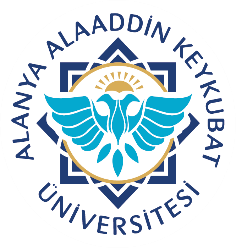 Alanya Alaaddin Keykubat ÜniversitesiDiş Hekimliği Uygulama ve Araştırma Merkeziİlaç ve Tibbi  Sarf Malzeme Muhafazası TalimatıDoküman No. SİY.TL.08Alanya Alaaddin Keykubat ÜniversitesiDiş Hekimliği Uygulama ve Araştırma Merkeziİlaç ve Tibbi  Sarf Malzeme Muhafazası TalimatıYayın Tarihi 03.05.2023Alanya Alaaddin Keykubat ÜniversitesiDiş Hekimliği Uygulama ve Araştırma Merkeziİlaç ve Tibbi  Sarf Malzeme Muhafazası TalimatıRevizyon TarihiAlanya Alaaddin Keykubat ÜniversitesiDiş Hekimliği Uygulama ve Araştırma Merkeziİlaç ve Tibbi  Sarf Malzeme Muhafazası TalimatıRevizyon No.00Alanya Alaaddin Keykubat ÜniversitesiDiş Hekimliği Uygulama ve Araştırma Merkeziİlaç ve Tibbi  Sarf Malzeme Muhafazası TalimatıSayfa No.1/4Alanya Alaaddin Keykubat ÜniversitesiDiş Hekimliği Uygulama ve Araştırma Merkeziİlaç ve Tibbi  Sarf Malzeme Muhafazası TalimatıDoküman No. SİY.TL.08Alanya Alaaddin Keykubat ÜniversitesiDiş Hekimliği Uygulama ve Araştırma Merkeziİlaç ve Tibbi  Sarf Malzeme Muhafazası TalimatıYayın Tarihi 03.05.2023Alanya Alaaddin Keykubat ÜniversitesiDiş Hekimliği Uygulama ve Araştırma Merkeziİlaç ve Tibbi  Sarf Malzeme Muhafazası TalimatıRevizyon TarihiAlanya Alaaddin Keykubat ÜniversitesiDiş Hekimliği Uygulama ve Araştırma Merkeziİlaç ve Tibbi  Sarf Malzeme Muhafazası TalimatıRevizyon No.00Alanya Alaaddin Keykubat ÜniversitesiDiş Hekimliği Uygulama ve Araştırma Merkeziİlaç ve Tibbi  Sarf Malzeme Muhafazası TalimatıSayfa No.2/4Alanya Alaaddin Keykubat ÜniversitesiDiş Hekimliği Uygulama ve Araştırma Merkeziİlaç ve Tibbi  Sarf Malzeme Muhafazası TalimatıDoküman No. SİY.TL.08Alanya Alaaddin Keykubat ÜniversitesiDiş Hekimliği Uygulama ve Araştırma Merkeziİlaç ve Tibbi  Sarf Malzeme Muhafazası TalimatıYayın Tarihi 03.05.2023Alanya Alaaddin Keykubat ÜniversitesiDiş Hekimliği Uygulama ve Araştırma Merkeziİlaç ve Tibbi  Sarf Malzeme Muhafazası TalimatıRevizyon TarihiAlanya Alaaddin Keykubat ÜniversitesiDiş Hekimliği Uygulama ve Araştırma Merkeziİlaç ve Tibbi  Sarf Malzeme Muhafazası TalimatıRevizyon No.00Alanya Alaaddin Keykubat ÜniversitesiDiş Hekimliği Uygulama ve Araştırma Merkeziİlaç ve Tibbi  Sarf Malzeme Muhafazası TalimatıSayfa No.3/4Alanya Alaaddin Keykubat ÜniversitesiDiş Hekimliği Uygulama ve Araştırma Merkeziİlaç ve Tibbi  Sarf Malzeme Muhafazası TalimatıDoküman No. SİY.TL.08Alanya Alaaddin Keykubat ÜniversitesiDiş Hekimliği Uygulama ve Araştırma Merkeziİlaç ve Tibbi  Sarf Malzeme Muhafazası TalimatıYayın Tarihi 03.05.2023Alanya Alaaddin Keykubat ÜniversitesiDiş Hekimliği Uygulama ve Araştırma Merkeziİlaç ve Tibbi  Sarf Malzeme Muhafazası TalimatıRevizyon TarihiAlanya Alaaddin Keykubat ÜniversitesiDiş Hekimliği Uygulama ve Araştırma Merkeziİlaç ve Tibbi  Sarf Malzeme Muhafazası TalimatıRevizyon No.00Alanya Alaaddin Keykubat ÜniversitesiDiş Hekimliği Uygulama ve Araştırma Merkeziİlaç ve Tibbi  Sarf Malzeme Muhafazası TalimatıSayfa No.4/4